«___» ______________20___г.                                                              №___________О порядке работы МФЦ В связи с тем, что в соответствии  со статьей 112 ТК РФ,  ЗакономРеспублики Татарстан от 19.02.1992г. N 1448-ХII «О праздничных и памятных днях в Республике Татарстан»1,2,3,4,5,6,8 января - Новогодние каникулы; 7 января-Рождество Христово, являются нерабочими праздничными днями в Республике Татарстан, государственное бюджетное учреждение «Многофункциональный центр предоставления государственных и муниципальных услуг в Республике Татарстан» (далее – ГБУ МФЦ) предоставляет график работы отделов/филиалов ГБУ МФЦ в предпраздничные, выходные и праздничные дни,а так же  актуальные графики работы отделов/филиалов размещены на сайте ГБУ МФЦ:Директор					                                                  Л.А. МузафароваИсп. Варакина А.З.Тел. 222-06-33  IP 5048Государственное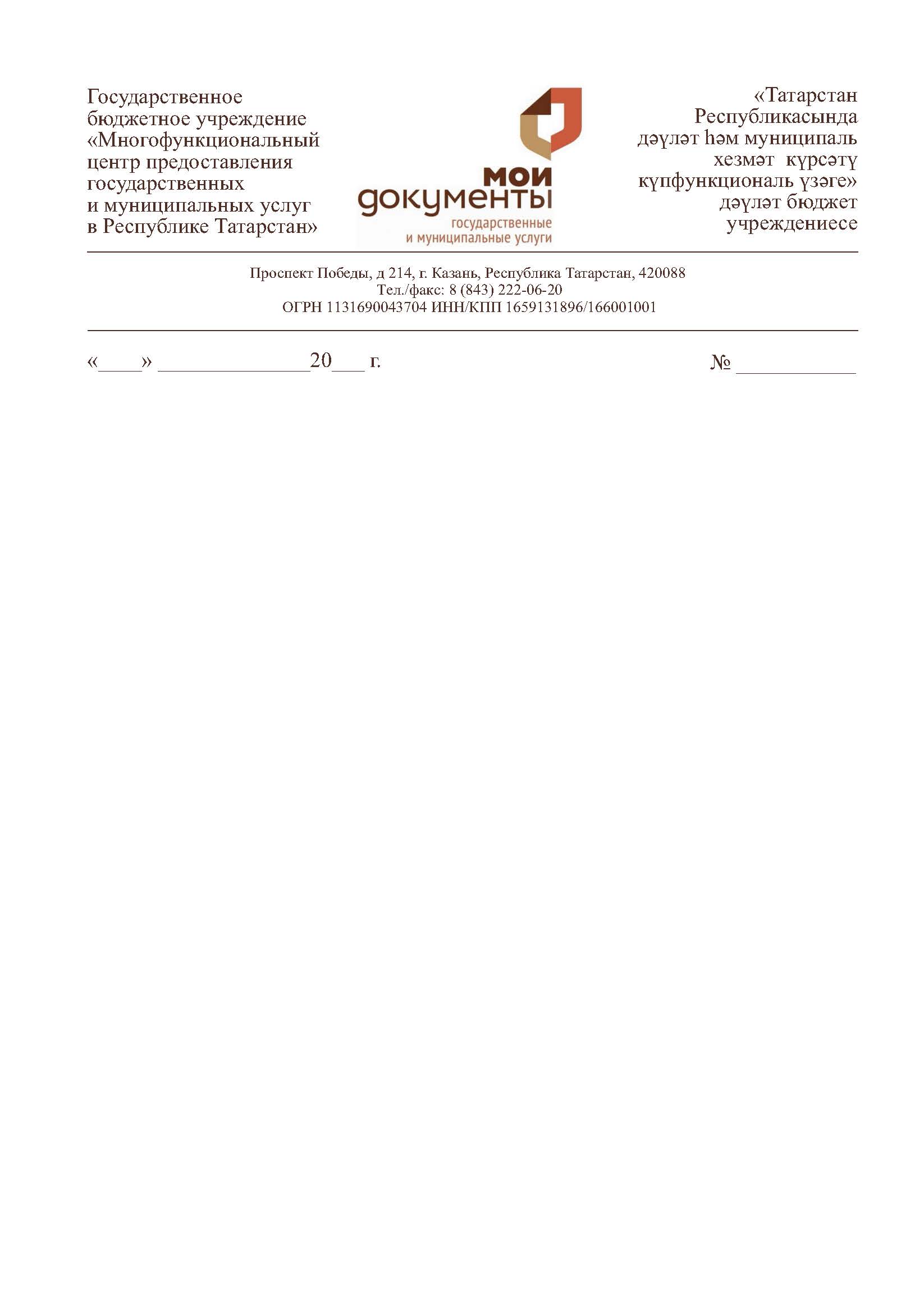 бюджетное учреждение«Многофункциональныйцентр предоставлениягосударственных и муниципальных услугв Республике Татарстан»«ТатарстанРеспубликасындадәүләт һәм муниципальхезмәт күрсәтүкүпфункциональ үзәге»дәүләт бюджетучреждениесеПроспект Победы, д 214, г. Казань, Республика Татарстан, 420088Тел./факс: 8 (843) 222-06-20ОГРН 1131690043704 ИНН/КПП 659131896/166001001Проспект Победы, д 214, г. Казань, Республика Татарстан, 420088Тел./факс: 8 (843) 222-06-20ОГРН 1131690043704 ИНН/КПП 659131896/166001001Проспект Победы, д 214, г. Казань, Республика Татарстан, 420088Тел./факс: 8 (843) 222-06-20ОГРН 1131690043704 ИНН/КПП 659131896/166001001Руководителям Исполнительных комитетов муниципальных районов и городских округов Республики Татарстан(по списку)с 01.01.2024гпо 08.01.2024гВыходные днис 09.01.2024гРабочие дни, в обычном режиме